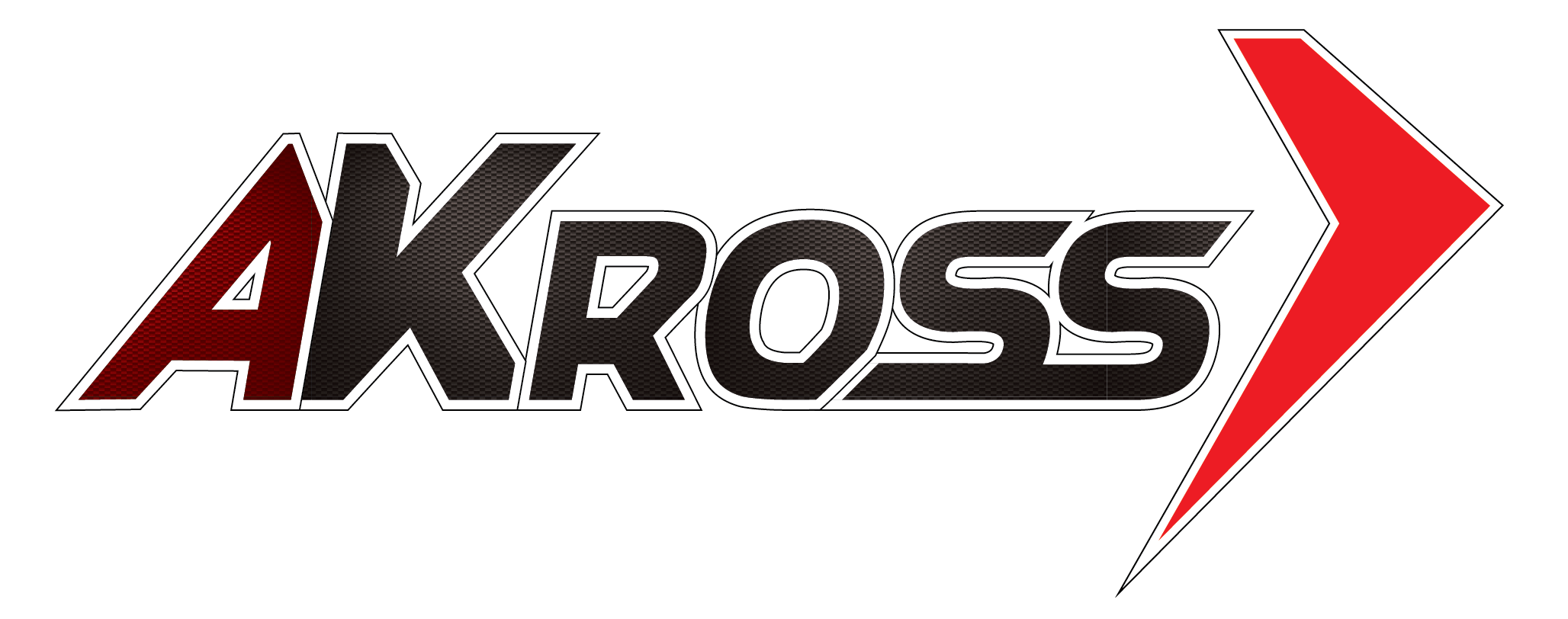 AKross TM-4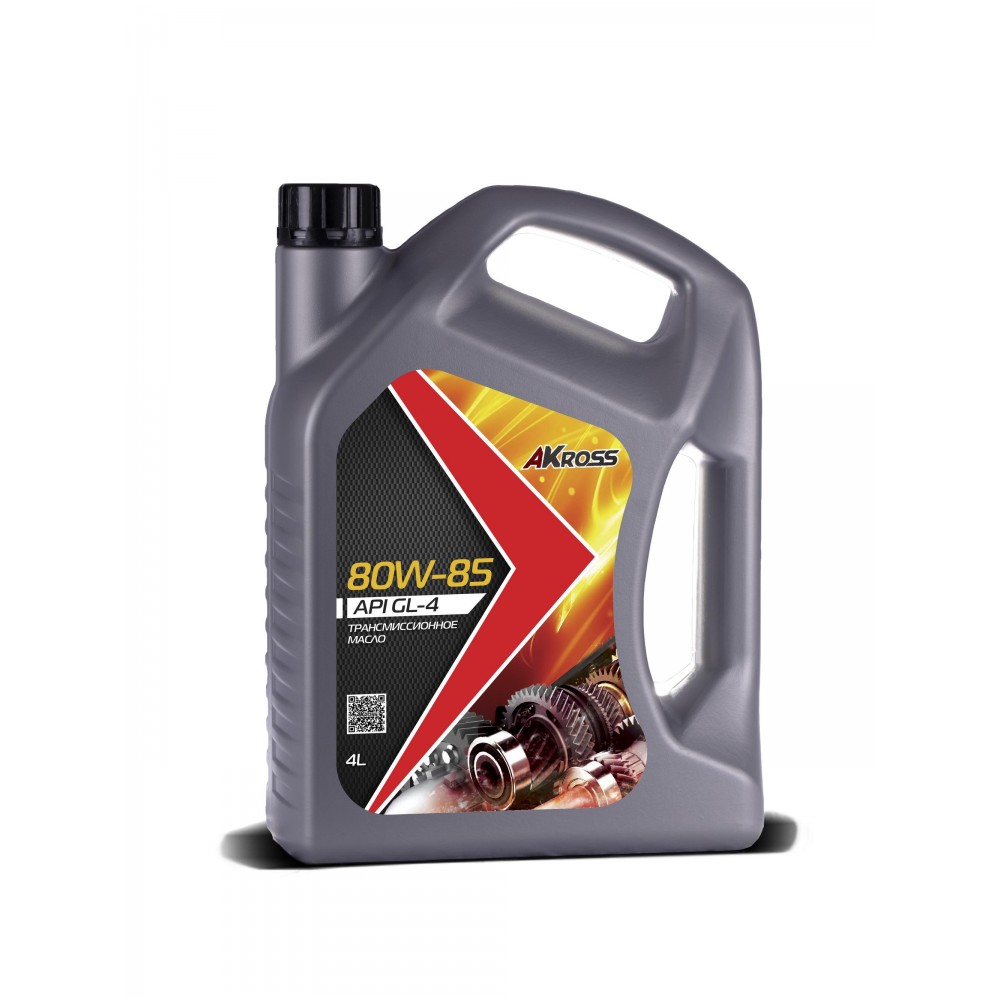 Соответствует требованиям:API GL-4
SAE 80W-85Описание продуктаAKross TM-4 SAE 80W-85 GL-4 – всесезонное минеральное трансмиссионное масло для переднеприводных автомобилей. Производится на основе высококачественных минеральных базовых масел глубокой очистки и современного пакета функциональных присадок зарубежного производства. Обладает высокой антиокислительной стабильностью, обеспечивают защиту от износа зубчатых передач, подшипников и синхронизаторов. Способствует легкому переключению передач, снижению шума при работе трансмиссии.ПРИМЕНЕНИЕМеханические трансмиссии и раздаточные коробки легковых автомобилей и коммерческой техники и с умеренными и тяжелыми условиями эксплуатации, где рекомендованы смазочные материалы эксплуатационного класса GL-4.УПАКОВКА Все товарные варианты выпускаются в полиэтиленовых канистрах 1 л, 4 л и в стальных бочках 205 л.ФИЗИКО-ХИМИЧЕСКИЕ ХАРАКТЕРИСТИКИ